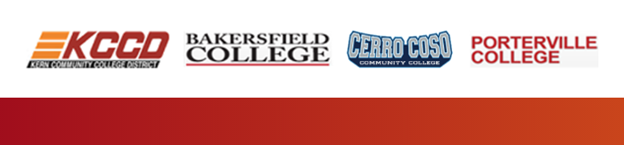 KCCD Student GovernmentTraining and Development WorkshopAugust, Monday 19, 2019Bakersfield College, Levinson Hall 40The three Student Governments from the colleges within the Kern Community College District are pleased to participate in a Student Leadership Conference at the Bakersfield College’s campus.This Student Government Leadership training and development workshop will facilitate a collaborative and inclusive educational environment, which will inspire the campus communities, provide valuable peer-to-peer learning experiences, and engage students as they share and develop their leadership skills effectively within KCCD. The workshop will provide the student government officers the means to expand their individual and group leadership potentials as well as avenues to apply those skills in a broader student advocacy within KCCD, local, and statewide initiatives.Schedule of Events:8:30 am 	9 am 		Small breakfast samplings provided by BC9 am		9:15 am	Welcome (Tyson, Benny, Kimanthi)9:15 am	10:15am	Intro Icebreaker and Campus Tour (Presidents)	10:15am	11 am 		True Colors (Benny)	11 am 		Noon		Team Builder (Kimanthi)			Noon		1 pm		Lunch provided by BC	1 pm 		2 pm 		Visions for Success (Grace Commiso)	2pm		3pm		Breakout Session: (Tyson)Vision for Success Goals for Students3 pm 		4 pm 		What’s Happening at the DO (Chancellor Burke)					Fiscal Responsibilities (CFO Martin)	4 pm 		4:15 pm 	ClosingLearning OutcomesBy attending and actively participating in the Student Government workshop, student officers will:Gain Personal CompetenciesObtain and strengthen campus leadership skills such as conflict and risk management, communication, increasing equity for underrepresented populations, veterans, foster youth, disabled students, non-traditional students and so forth, teamwork, time management, proactive event planning, goal setting, and risk takingUtilize internal practices that support organizational sustainabilityBetter understand the ability to work productively within the government to assist with campus-wide and community-wide efforts to ensure student access through extensive student outreach, both on and off campus, course completion and degree completion, and the transfer processDevelop an understanding of how members of an organization can work together through various obstacles and challengesDevelop an understanding of how members of an organization can work together through various obstacles and challenges blockading student success, such as degree completion, course completion, and the transfer process, as well as obstacles and challenges blockading student equity, particularly with regard to underrepresented and nontraditional student populationsCultivate further ideas that continue to build community within the DistrictMeet and create friendships or partnerships for the future to assist with student equity and student success issues at the district levelParticipate in idea-sharing as it relates to their experiences as student officersExposure of new ideas and ways to partner with others, recognize members, strategize, and further the mission of student governmentObtain knowledge of the role of community colleges with regard to underrepresented student population groups and non-traditional studentsExposure of new strategies on ways to increase retention rates: transfer rates, course completion, and degree completionObtain strategies on improving participation in student government and how this in itself can increase completion rates by building mentorships and communityObtain strategies on recruiting students to the community college through outreachTAG US ON: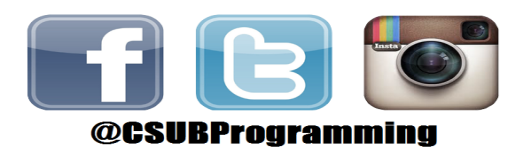 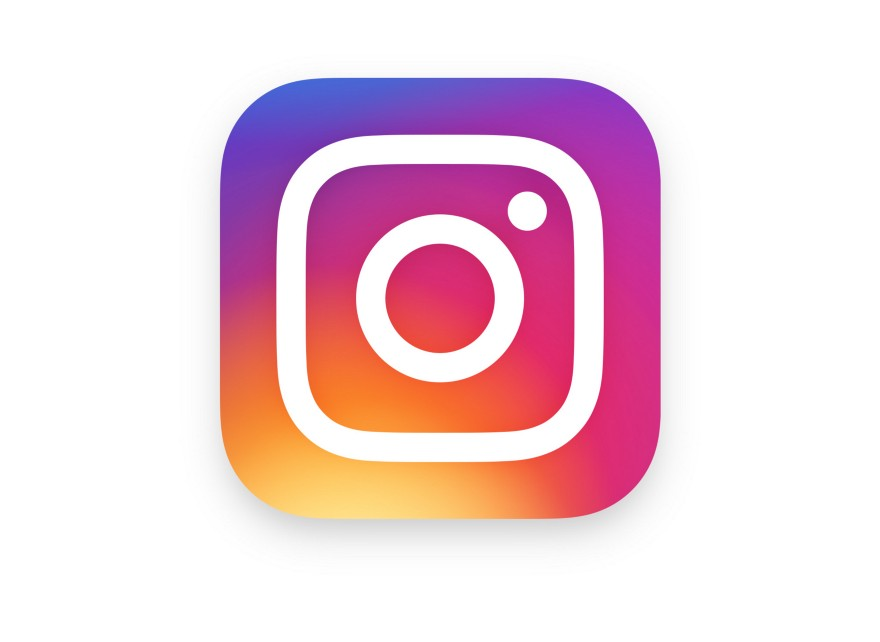 #KCCDStudVoiceBakersfield College 	Cero Coso College 	Porterville CollegeLike us:	SGABC		SGCC			ASPCFollow us:	BCSGAPost on:	BCSGARenegades